Obec Bílsko, SDH  Bílsko a TJ Sokol Bílsko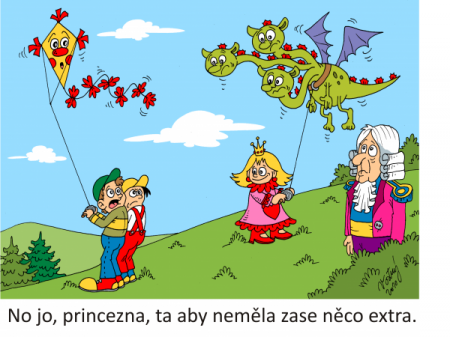 Pořádá v sobotu 8.10.20229. Bílskou DrakiáduSraz ve 14:00 hod. na Sokolském hřišti.Pro   všechny účastníky bude připraveno bohaté občerstvení.Těšíme se na hojnou účast.                    